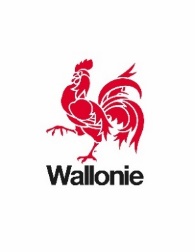 Semestre 1 du 01-01-22 au 30-06-22Modification du projet au cours de la période couverte par ce rapport d’activitéLa procédure de modification d’un projet est reprise sur la page suivante: Tableau des tâches réaliséesDécrire de manière synthétique, dans le tableau suivant, les tâches accomplies durant la période concernéeTableau de description des tâchesDécrire de manière synthétique les différentes tâches réalisées durant la période concernée par ce rapport. Les actions de communications mises en place dans le cadre du projet devront également être décrites dans ce point. Préciser le type d’action de communication développée ainsi que le média/support utilisé et le public ciblé.Décrivez les éventuels changements ayant impacté le projet au cours de cette période et les raisons qui les justifientDifficultés rencontrées au cours de la période couverte par le rapport d’activitéRemarques ou éléments que vous souhaiteriez partager avec la RégionRapport d’activité Semestre 2 du 01-07-22 au 31-12-22Modification du projet au cours de la période couverte par ce rapport d’activitéLa procédure de modification d’un projet est reprise sur la page suivante: Tableau des tâches réaliséesDécrire de manière synthétique, dans le tableau suivant, les tâches accomplies durant la période concernéeTableau de description des tâchesDécrire de manière synthétique les différentes tâches réalisées durant la période concernée par ce rapport. Les actions de communications mises en place dans le cadre du projet devront également être décrites dans ce point. Préciser le type d’action de communication développée ainsi que le média/support utilisé et le public ciblé.Décrivez les éventuels changements ayant impacté le projet au cours de cette période et les raisons qui les justifientDifficultés rencontrées au cours de la période couverte par le rapport d’activitéRemarques ou éléments que vous souhaiteriez partager avec la RégionRapport d’activité Semestre 3 du 01-01-23 au 30-06-23Modification du projet au cours de la période couverte par ce rapport d’activitéLa procédure de modification d’un projet est reprise sur la page suivante: Tableau des tâches réaliséesDécrire de manière synthétique, dans le tableau suivant, les tâches accomplies au cours de cette périodeTableau de description des tâchesDécrire de manière synthétique les différentes tâches réalisées durant la période concernée par ce rapport. Les actions de communications mises en place dans le cadre du projet devront également être décrites dans ce point. Préciser le type d’action de communication développée ainsi que le média/support utilisé et le public ciblé.Décrivez les éventuels changements ayant impacté le projet au cours de cette période et les raisons qui les justifientDifficultés rencontrées au cours de la période couverte par le rapport d’activitéRemarques ou éléments que vous souhaiteriez partager avec la RégionRapport d’activité Semestre 4 du 01-07-23 au 31-12-23Modification du projet au cours de la période couverte par ce rapport d’activitéLa procédure de modification d’un projet est reprise sur la page suivante: Tableau des tâches réaliséesDécrire de manière synthétique, dans le tableau suivant, les tâches accomplies au cours de cette périodeTableau de description des tâchesDécrire de manière synthétique les différentes tâches réalisées durant la période concernée par ce rapport. Les actions de communications mises en place dans le cadre du projet devront également être décrites dans ce point. Préciser le type d’action de communication développée ainsi que le média/support utilisé et le public ciblé.Décrivez les éventuels changements ayant impacté le projet durant la période concernée et les raisons qui les justifientDifficultés rencontrées au cours de la période couverte par le rapport d’activitéRemarques ou éléments que vous souhaiteriez partager avec la RégionRapport d’activité Semestre 5 du 01-01-24 au 30-06-24Modification du projet au cours de la période couverte par ce rapport d’activitéLa procédure de modification d’un projet est reprise sur la page suivante: Tableau des tâches réaliséesDécrire de manière synthétique, dans le tableau suivant, les tâches accomplies durant la période concernéeTableau de description des tâchesDécrire de manière synthétique les différentes tâches réalisées durant la période concernée par ce rapport. Les actions de communications mises en place dans le cadre du projet devront également être décrites dans ce point. Préciser le type d’action de communication développée ainsi que le média/support utilisé et le public ciblé.Décrivez les éventuels changements ayant impacté le projet durant la période concernée et les raisons qui les justifientDifficultés rencontrées au cours de la période couverte par le rapport d’activitéRemarques ou éléments que vous souhaiteriez partager avec la RégionRapport d’activité Semestre 06 du 01-07-24 au 31-12-24Modification du projet au cours de la période couverte par ce rapport d’activitéLa procédure de modification d’un projet est reprise sur la page suivante: Tableau des tâches réaliséesDécrire de manière synthétique, dans le tableau suivant, les tâches accomplies au cours de cette périodeTableau de description des tâchesDécrire de manière synthétique les différentes tâches réalisées durant la période concernée par ce rapport. Les actions de communications mises en place dans le cadre du projet devront également être décrites dans ce point. Préciser le type d’action de communication développée ainsi que le média/support utilisé et le public ciblé.Décrivez les éventuels changements ayant impacté le projet durant la période concernée et les raisons qui les justifientDifficultés rencontrées au cours de la période couverte par le rapport d’activitéRemarques ou éléments que vous souhaiteriez partager avec la RégionRapport d’activité Semestre 7 du 01-01-25 au 30-06-25Modification du projet au cours de la période couverte par ce rapport d’activitéLa procédure de modification d’un projet est reprise sur la page suivante: Tableau des tâches réaliséesDécrire de manière synthétique, dans le tableau suivant, les tâches accomplies durant la période concernéeTableau de description des tâchesDécrire de manière synthétique les différentes tâches réalisées durant la période concernée par ce rapport. Les actions de communications mises en place dans le cadre du projet devront également être décrites dans ce point. Préciser le type d’action de communication développée ainsi que le média/support utilisé et le public ciblé.Décrivez les éventuels changements ayant impacté le projet durant la période concernée et les raisons qui les justifientDifficultés rencontrées au cours de la période couverte par le rapport d’activitéRemarques ou éléments que vous souhaiteriez partager avec la RégionModifications significativesModifications significativesModifications significativesObjetVotre projet a-t-il été les points suivantsDate de validation écrite de la Région pour ces modificationsDate de validation écrite de la Région pour ces modificationsDérogation aux conditions du Guide des Dépenses ÉligiblesOui-NonDérogation aux conditions d'octroi de la subvention (Transmises lors de la notification de la subvention)Oui-NonModification des objectifs du projetOui-NonModification de la description du projet ou de la synthèse des informations techniques liées au projetOui-NonModification de la localisation du projetOui-NonModification du budget :   > 10 % de la rubriqueOui-NonModifications non significativesModifications non significativesModifications non significativesModification du budget :   < 10 % de la rubrique*Oui-NonModification du planningOui-NonModification du tableau des tâchesOui-NonN°Description Responsable interneNom du sous-traitant + RôleNom des parties prenantes+ RôleLivrable finalModifications significativesModifications significativesModifications significativesObjetVotre projet a-t-il été les points suivantsDate de validation écrite de la Région pour ces modificationsDate de validation écrite de la Région pour ces modificationsDérogation aux conditions du Guide des Dépenses ÉligiblesOui-NonDérogation aux conditions d'octroi de la subvention (Transmises lors de la notification de la subvention)Oui-NonModification des objectifs du projetOui-NonModification de la description du projet ou de la synthèse des informations techniques liées au projetOui-NonModification de la localisation du projetOui-NonModification du budget :   > 10 % de la rubriqueOui-NonModifications non significativesModifications non significativesModifications non significativesModification du budget :   < 10 % de la rubrique*Oui-NonModification du planningOui-NonModification du tableau des tâchesOui-NonN°Description Responsable interneNom du sous-traitant + RôleNom des parties prenantes+ RôleLivrable finalModifications significativesModifications significativesModifications significativesObjetVotre projet a-t-il été les points suivantsDate de validation écrite de la Région pour ces modificationsDate de validation écrite de la Région pour ces modificationsDérogation aux conditions du Guide des Dépenses ÉligiblesOui-NonDérogation aux conditions d'octroi de la subvention (Transmises lors de la notification de la subvention)Oui-NonModification des objectifs du projetOui-NonModification de la description du projet ou de la synthèse des informations techniques liées au projetOui-NonModification de la localisation du projetOui-NonModification du budget :   > 10 % de la rubriqueOui-NonModifications non-significativesModifications non-significativesModifications non-significativesModification du budget :   < 10 % de la rubrique*Oui-NonModification du planningOui-NonModification du tableau des tâchesOui-NonN°Description Responsable interneNom du sous-traitant + RôleNom des parties prenantes+ RôleLivrable finalModifications significativesModifications significativesModifications significativesObjetVotre projet a-t-il été les points suivantsDate de validation écrite de la Région pour ces modificationsDate de validation écrite de la Région pour ces modificationsDérogation aux conditions du Guide des Dépenses ÉligiblesOui-NonDérogation aux conditions d'octroi de la subvention (Transmises lors de la notification de la subvention)Oui-NonModification des objectifs du projetOui-NonModification de la description du projet ou de la synthèse des informations techniques liées au projetOui-NonModification de la localisation du projetOui-NonModification du budget :   > 10 % de la rubriqueOui-NonModifications non significativesModifications non significativesModifications non significativesModification du budget :   < 10 % de la rubrique*Oui-NonModification du planningOui-NonModification du tableau des tâchesOui-NonN°Description Responsable interneNom du sous-traitant + RôleNom des parties prenantes+ RôleLivrable finalModifications significativesModifications significativesModifications significativesObjetVotre projet a-t-il été les points suivantsDate de validation écrite de la Région pour ces modificationsDate de validation écrite de la Région pour ces modificationsDérogation aux conditions du Guide des Dépenses ÉligiblesOui-NonDérogation aux conditions d'octroi de la subvention (Transmises lors de la notification de la subvention)Oui-NonModification des objectifs du projetOui-NonModification de la description du projet ou de la synthèse des informations techniques liées au projetOui-NonModification de la localisation du projetOui-NonModification du budget :   > 10 % de la rubriqueOui-NonModifications non significativesModifications non significativesModifications non significativesModification du budget :   < 10 % de la rubrique*Oui-NonModification du planningOui-NonModification du tableau des tâchesOui-NonN°Description Responsable interneNom du sous-traitant + RôleNom des parties prenantes+ RôleLivrable finalModifications significativesModifications significativesModifications significativesObjetVotre projet a-t-il été les points suivantsDate de validation écrite de la Région pour ces modificationsDate de validation écrite de la Région pour ces modificationsDérogation aux conditions du Guide des Dépenses ÉligiblesOui-NonDérogation aux conditions d'octroi de la subvention (Transmises lors de la notification de la subvention)Oui-NonModification des objectifs du projetOui-NonModification de la description du projet ou de la synthèse des informations techniques liées au projetOui-NonModification de la localisation du projetOui-NonModification du budget :   > 10 % de la rubriqueOui-NonModifications non significativesModifications non significativesModifications non significativesModification du budget :   < 10 % de la rubrique*Oui-NonModification du planningOui-NonModification du tableau des tâchesOui-NonN°Description Responsable interneNom du sous-traitant + RôleNom des parties prenantes+ RôleLivrable finalModifications significativesModifications significativesModifications significativesObjetVotre projet a-t-il été les points suivantsDate de validation écrite de la Région pour ces modificationsDate de validation écrite de la Région pour ces modificationsDérogation aux conditions du Guide des Dépenses ÉligiblesOui-NonDérogation aux conditions d'octroi de la subvention (Transmises lors de la notification de la subvention)Oui-NonModification des objectifs du projetOui-NonModification de la description du projet ou de la synthèse des informations techniques liées au projetOui-NonModification de la localisation du projetOui-NonModification du budget :   > 10 % de la rubriqueOui-NonModifications non significativesModifications non significativesModifications non significativesModification du budget :   < 10 % de la rubrique*Oui-NonModification du planningOui-NonModification du tableau des tâchesOui-NonN°Description Responsable interneNom du sous-traitant + RôleNom des parties prenantes+ RôleLivrable final